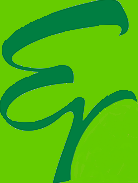 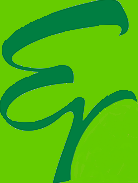 2° Ano - Exercícios de QUÍMICA  -  1ª Etapa  -  Prof. Ítalo Multari Júnior (FAAP/SP) Em um dado meio onde ocorre a reação  N2O5  N2O4  +  ½ O2, observou-se a seguinte variação na concentração de N2O5 em função do tempo:Calcule a velocidade média da reação no intervalo de 3 minutos a 5 minutos.Em uma reação de decomposição de água oxigenada, observou-se a seguinte variação de massa de água oxigenada em função do tempo:Determine a velocidade média de decomposição da água oxigenada, no intervalo de 2 minutos a 6 minutos.(UNICAMP) Amostras de magnésio foram colocadas em soluções de ácido clorídrico de diversas concentrações e temperaturas, havendo total dissolução do metal e desprendimento de hidrogênio gasoso. Observaram-se os seguintes resultados:Em qual caso a velocidade média da reação foi maior?Em qual caso se desprendeu maior quantidade de hidrogênio? Mostre como você chegou a estas conclusões. Durante a realização de um experimento de decomposição da água, um aluno montou a tabela a seguir:Com as informações contidas na tabela, construa um gráfico que relacione a concentração de H2O e o tempo.Construa um gráfico que relacione a concentração de H2 e o tempo.Utilizando os dados do gráfico construído no item b, calcule a velocidade média da reação: 2H2O  2H2 + O2 , no intervalo de 1 a 4 horas.(FAAP/SP) A reação de decomposição do HI é representada pela equação química: 2HI  I2 + H2. O controle da concentração do HI presente no sistema, em função do tempo (em temperatura constante), forneceu os seguintes dados:A velocidade desta reação é constante? Por quê? Qual a velocidade média de decomposição do HI, no intervalo de tempo entre 0 e 10 minutos?Idem, no intervalo de tempo entre 10 e 20 min?(MACK/SP) A combustão total de gás propano, dada abaixo pela equação não balanceada, ocorre à velocidade de x litros por minuto, medidos nas CNTP. Compare a velocidade de formação de gás carbônico, medida nas mesmas condições, com a velocidade de combustão do gás propano.Considere o gráfico a seguir: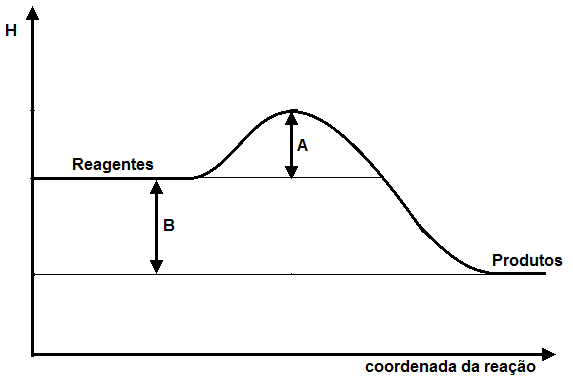 Qual letra (A ou B) representa a variação de entalpia da reação? A reação é endotérmica ou exotérmica?Qual letra (A ou B) representa a energia de ativação da reação?A reação de decomposição do acetileno (C2H2) em carbono sólido e gás hidrogênio é representada pelo diagrama a seguir: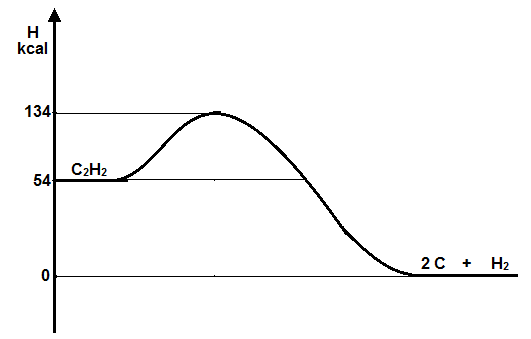 Qual é o valor do ΔH e da Ea para a reação direta?Qual é o valor do ΔH e da Ea para a reação inversa?(VUNESP/SP) Colocou-se solução concentrada de peróxido de hidrogênio em um recipiente de vidro à temperatura ambiente, sem que nenhuma reação visível fosse observada. Com a adição de pequena porção de dióxido de manganês sólido à solução, ocorreu a liberação rápida de grande quantidade de oxigênio gasoso.Que tipo de fenômeno físico-químico o dióxido de manganês promoveu?Que alteração energética o dióxido de manganês sólido produz no sistema?É costume, ao se fazer pão caseiro, deixar a massa em repouso, coberta e em um lugar mais aquecido. Qual a explicação, em termos físico-químicos, que você daria para este costume?Explique por que o aumento de pressão, em reações com reagentes gasosos, acarreta um aumento na velocidade da reação.(FUVEST/SP) Para remover uma mancha de um prato de porcelana fez-se o seguinte: cobriu-se a mancha com meio copo de água fria, adicionaram-se à água algumas gotas de vinagre e deixou-se por uma noite. No dia seguinte, a mancha havia clareado levemente. Usando apenas água e vinagre, sugira duas alterações no procedimento, de tal modo que a remoção da mancha possa ocorrer em menor tempo. Justifique cada uma das alterações propostas.Um químico dispunha de dois frascos idênticos, A e B, contendo cada um a mesma quantidade de ácido clorídrico de concentração igual. No frasco A, colocou uma lâmina de alumínio de 50 g de massa e no frasco B, 50 g de alumínio em pó. Em qual frasco a reação entre alumínio e ácido clorídrico terminou primeiro? Por quê?(FATEC/SP) Temos a seguir equação:  X + Y  XY. Com base nos dados a seguir, responda qual será a ordem da reação em relação a X e em relação a Y.(UFGO) Com relação aos dados experimentais constantes na tabela, relativos à reação: Cl2(aq)  +  2 Fe2+(aq)  2 Cl(aq) + 2 Fe3+(aq)Pergunta-se: qual a expressão da lei da velocidade desta reação?(PUC/SP) Os dados a seguir referem-se à reação  3 A + B + C  A2B + AC  realizada a 25 ºC. 	Responda:Qual é a equação da velocidade desta reação?O processo é elementar? Justifique.Qual o valor da constante de velocidade?Qual a velocidade da reação a 25 ºC, se as concentrações de cada uma das substâncias forem iguais a 2,0 mol/L?Dada a equação da reação elementar:  H2  +  Cl2    2 HCl,  se reduzirmos simultaneamente a concentração de H2 e de Cl2 à metade, mantendo-se constantes todos os outros fatores, o que acontecerá com a velocidade da reação? Demonstre sua resposta.A reação  2A + B  C  +  D  apresenta o seguinte mecanismo:	A  +  B    X   (etapa lenta)	A  +  X    C  +  D  (etapa rápida)Sabendo-se que a constante de velocidade é aproximadamente igual a 2 . 103 L/mol.s, e que as concentrações de A e B são, respectivamente, 6 . 108  e  2 . 108 mol/L, qual será a velocidade da reação global em mol/L.s?Considere a reação de síntese da amônia, representada pela equação: N2  +  3 H2   2 NH3. Admitindo que a uma dada temperatura esta reação elementar ocorra a uma velocidade V, resolva os itens a seguir:O que acontecerá com a velocidade se a concentração em mol/L do H2 for reduzida à metade e a do N2 for quadruplicada?O que acontecerá com a velocidade se a pressão parcial do N2 for quadruplicada e a do H2 for duplicada?Os seguintes dados foram coletados para a reação do brometo de t-butila - (CH3)3CBr -  com o íon hidróxido - OH, a 55ºC.(CH3)3CBr  +  OH   (CH3)3COH  +  Br  Em relação a esta reação e aos dados coletados, é correto afirmar que:A reação é de primeira ordem em relação ao brometo de t-butila.A reação é de primeira ordem em relação ao íon hidróxido.A constante de velocidade k para esta reação é igual a 1 . 102 /s.Ao duplicar as concentrações do brometo de t-butila e do íon hidróxido, a velocidade da reação quadruplica.A velocidade da reação é independente da concentração em mol/L do íon hidróxildo.Respostas:1) V = 0,01 mol/L.min			2) 17,5 g/min				3) (A) IV     (B) I4) (C) 1,33 mol/L.h			5) (B) 0,0375 mol/L.min  (C) 0,025 mol/L.min6) 3 vezes maior			7) (A) B – exotérmico ; (B) A		8) (A) -54/ 80; (B) +54/ 1349) (A) decomposição do H2O2 ; (B) diminui a energia de ativação		10) Pessoal11) Pessoal				12) aumentar a temperatura da água / aumentar a concentração13) frasco B; maior superfície de contato					14) 2 e 115) V = k . [Cl2] . [Fe2+]			16) (A) V = k.[A]2.[B]	(B) Não	      (C) 0,16     (D) 1,28 mol/L.s17) 4 vezes menor			18) 2,4 . 1012 mol/L.s			19) (A) Vf = Vi/2  (B) 32 vezes maior	20) V; F; V; F; VN2O5 (mol/L)0,2330,2000,1800,1650,155Tempo (s)0180300540840Tempo (min)02468Massa de H2O2 (g)2001501108055Número da amostraMassa de magnésio dissolvidaTempo para dissolverI2,0 g10 minII0,40 g2III0,40 g1IV0,50 g1Concentração de H2O (mol/L)1052,51,51,0Tempo (h)01234Mol/L1,0000,6250,3750,2000,120Tempo (min)010203040Velocidade inicialMol/L.s[X]Mol/L[Y]Mol/L6,00 . 1031,00,51,50 . 1030,50,53,00 . 1030,51,0Numero do experimento[Cl2] inicial[Fe2+] inicialVelocidade inicial (mol/L.s)10,101,01,020,201,02,030,100,50,540,050,050,025[A][B][C]V (mol/L.s)0,50,50,50,020,50,51,00,020,51,00,50,041,00,50,50,08ExperimentoConcentração inicial do (CH3)3CBr  em mol/LConcentração inicial do OH  em mol/LVelocidade inicial em mol/L.s11 . 1011 . 1011 . 10322 . 1011 . 1012 . 10333 . 1011 . 1013 . 10341 . 1012 . 1011 . 10351 . 1013 . 1011 . 103